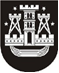 KLAIPĖDOS MIESTO SAVIVALDYBĖS TARYBASPRENDIMASDĖL Klaipėdos miesto savivaldybės tarybos 2017 M. KOVO 30 D. SPRENDIMO NR. T2-75 „dĖL FIZINIŲ AR JURIDINIŲ ASMENŲ, PAGEIDAUJANČIŲ SKIRTI TIKSLINIŲ LĖŠŲ KLAIPĖDOS miesto SAVIVALDYBĖS teritorijoje ESANčiai viešai susisiekimo infrastruktūrai, PASIŪLYMŲ TEIKIMO, VERTINIMO, PRIPAŽINIMO TINKAMAIS ĮGYVENDINTI ir finansavimo TVARKOS APRAŠO PATVIRTINIMO“ PAKEITIMO2018 m. liepos 26 d. Nr. T2-181KlaipėdaVadovaudamasi Lietuvos Respublikos vietos savivaldos įstatymo 18 straipsnio 1 punktu, Klaipėdos miesto savivaldybės taryba nusprendžia:1. Pakeisti Fizinių ar juridinių asmenų, pageidaujančių skirti tikslinių lėšų Klaipėdos miesto savivaldybės teritorijoje esančiai viešai susisiekimo infrastruktūrai, pasiūlymų teikimo, vertinimo, pripažinimo tinkamais įgyvendinti ir finansavimo tvarkos aprašą, patvirtintą Klaipėdos miesto savivaldybės tarybos 2017 m. kovo 30 d. sprendimu Nr. T2-75 „Dėl Fizinių ar juridinių asmenų, pageidaujančių skirti tikslinių lėšų Klaipėdos miesto savivaldybės teritorijoje esančiai viešai susisiekimo infrastruktūrai, pasiūlymų teikimo, vertinimo, pripažinimo tinkamais įgyvendinti ir finansavimo tvarkos aprašo patvirtinimo“:1.1. pakeisti 12 punktą ir jį išdėstyti taip:„12. Statybos ir infrastruktūros plėtros skyrius patikrina, ar gauti pasiūlymai atitinka šiuos kriterijus:12.1. susisiekimo infrastruktūros projekto tikslas – naudoti lėšas susiekimo infrastruktūrai projektuoti, statyti, rekonstruoti, taisyti (remontuoti);12.2. atitiktis statybos techniniams reglamentams ir teritorijų planavimo dokumentams;12.3. techninė galimybė įgyvendinti pasiūlymą – susisiekimo infrastruktūrai užtenka vietos, reljefo, ar kitų inžinerinių statinių ypatybės neriboja infrastruktūros įrengimo galimybių;12.4. objektas aptarnauja švietimo, vaikų ugdymo ir užimtumo, socialines paslaugas teikiančias įstaigas arba tarnauja ne mažiau kaip 10 gyvenamųjų namų ir (ar) negyvenamųjų pastatų;12.5. pagal galiojančius teritorijų planavimo dokumentus joks fizinis ar juridinis asmuo nėra įpareigotas įrengti pasiūlyme numatytos infrastruktūros;12.6. ar pateikta preliminari susisiekimo infrastruktūros projekto vertė pagrįsta;12.7. ar pareiškėjas prisideda prie projekto įgyvendinimo ne mažiau nei 10 proc. projekto vertės.“;1.2. pakeisti 13 punktą ir jį išdėstyti taip:„13. Pasiūlymai, kurie netenkina visų Tvarkos aprašo 12 punkte nustatytų kriterijų, yra nenagrinėjami toliau, ir apie tai pareiškėjas informuojamas raštu per 5 darbo dienas, nurodant atmetimo priežastis.“;1.3. pakeisti 20 punktą ir jį išdėstyti taip:„20. Projektams, įgyvendinamiems Savivaldybės biudžeto lėšomis, prioritetų eilė sudaroma vadovaujantis Investicijų projektų planavimo, rengimo ir įgyvendinimo aprašu, patvirtintu Klaipėdos miesto savivaldybės administracijos direktoriaus 2018 m. birželio 21 d. įsakymu Nr. AD1-1574.“;1.4. papildyti nauju 22 punktu:„22. Savivaldybės struktūrinių padalinių atsakomybė: už pasiūlymo ir kitų dokumentų priėmimą ir registravimą atsako Dokumentų valdymo skyrius (kai kreipiasi juridiniai asmenys) ir Vieno langelio ir e. paslaugų poskyris (kai kreipiasi fiziniai asmenys);už informavimą, dokumentų patikrą, rangos darbų ir (ar) paslaugų teikimo sutarčių vykdymą atsako Statybos ir infrastruktūros plėtros skyrius;už projekto finansinę apskaitą atsako Apskaitos skyrius;už viešųjų pirkimų organizavimą, vykdymą ir rangos darbų ir (ar) paslaugų teikimo sutarčių sudarymą atsako Viešųjų pirkimų skyrius;už projektų atitikimą teritorijų planavimo dokumentams atsako Architektūros skyrius.“;1.5. papildyti nauju 23 punktu:„23. Už Tvarkos aprašo vykdymo kontrolę atsako Savivaldybės administracijos direktorius.“;1.6. buvusius 22 ir 23 punktus laikyti atitinkamai 24 ir 25 punktais;1.7. papildyti 26 punktu:„26. Informacija apie Savivaldybės tarybos sprendimą pripažinti pasiūlymą (-us) tinkamu (-ais) įgyvendinti per 5 darbo dienas viešai paskelbiama Savivaldybės interneto svetainėje ir išsiunčiama paštu suinteresuotam asmeniui per 3 darbo dienas.“2. Nustatyti, kad šis sprendimas įsigalioja 2019 m. sausio 1 d.Savivaldybės mero pavaduotojasArtūras Šulcas